Sample Assessment Outline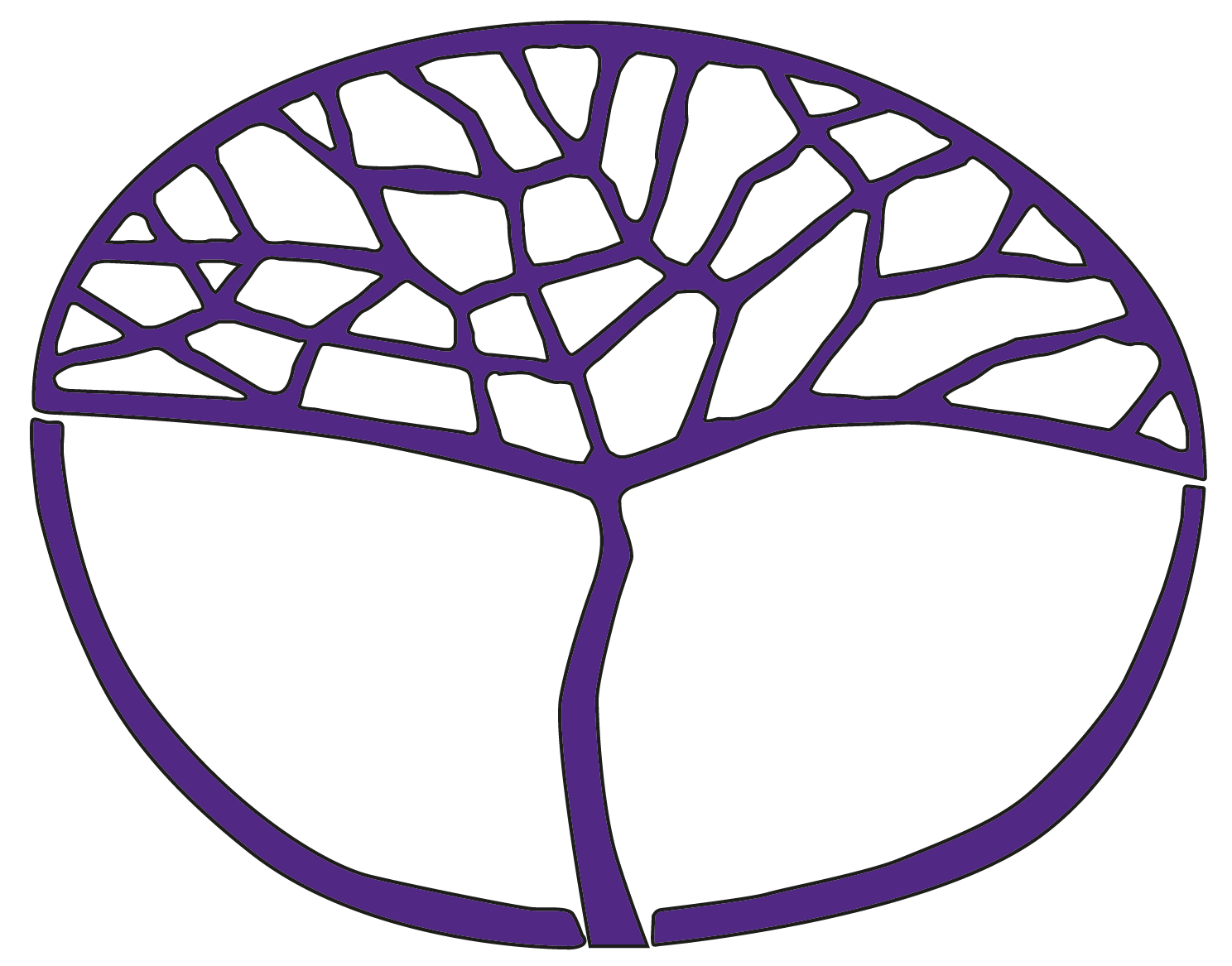 Integrated ScienceGeneral Year 12Acknowledgement of CountryKaya. The School Curriculum and Standards Authority (the Authority) acknowledges that our offices are on Whadjuk Noongar boodjar and that we deliver our services on the country of many traditional custodians and language groups throughout Western Australia. The Authority acknowledges the traditional custodians throughout Western Australia and their continuing connection to land, waters and community. We offer our respect to Elders past and present.Copyright© School Curriculum and Standards Authority, 2020This document – apart from any third party copyright material contained in it – may be freely copied, or communicated on an intranet, for non-commercial purposes in educational institutions, provided that the School Curriculum and Standards Authority is acknowledged as the copyright owner, and that the Authority’s moral rights are not infringed.Copying or communication for any other purpose can be done only within the terms of the Copyright Act 1968 or with prior written permission of the School Curriculum and Standards Authority. Copying or communication of any third party copyright material can be done only within the terms of the Copyright Act 1968 or with permission of the copyright owners.Any content in this document that has been derived from the Australian Curriculum may be used under the terms of the Creative Commons Attribution 4.0 International licence.DisclaimerAny resources such as texts, websites and so on that may be referred to in this document are provided as examples of resources that teachers can use to support their learning programs. Their inclusion does not imply that they are mandatory or that they are the only resources relevant to the course.Sample assessment outlineIntegrated Science – General Year 12Unit 3 and Unit 4Assessment 
type Assessment type weighting Assessment task weightingWhenAssessment taskScience inquiry40%10%Semester 1Weeks 2–5Task 1: Science Inquiry: Investigation – Abiotic and biotic factors in a local ecosystemA field study investigating the abiotic and biotic factors in a local ecosystem. The planning and conducting will be completed in groups, with the written report to be prepared individually in class.Science inquiry40%5%Semester 1Week 15Task 5: Science Inquiry: Practical – Modelling natural selectionA practical activity simulating natural selection. The practical component of the task will be completed in groups. The analysis of data and follow-up questions will be completed individually in class.Science inquiry40%12.5%Semester 2Weeks 5–6Task 7: Science Inquiry: Investigation – Exothermic reactionsAn investigation on exothermic reactions. The investigation planning and conducting will be conducted in groups, with the written report to be prepared individually in class.Science inquiry40%12.5%Semester 2Weeks 12–13Task 9: Science Inquiry: Investigation – Energy transferAn investigation on energy transfer. The investigation planning and conducting will be conducted in groups, with the written report to be prepared individually in class.Extended response30%15%Semester 1Weeks 8–13Task 3: Extended response – Bushfires: The beneficial, harmful and unintended consequencesA research task conducted over a six week period culminating in a presentation to the class. Progress will be monitored with the submission of research notes and presentation plan/storyboard on predetermined dates prior to the final presentation. This is an individual task completed during class time.Extended response30%15%Semester 2Weeks 3–8Task 6: Extended response – Properties of materialsA research task conducted over a six week period culminating in a poster presentation to the class. Progress will be monitored with the submission of research notes, poster plan and presentation plan/storyboard on predetermined dates prior to the final presentation. This is an individual task completed during class time.Test15%5%Semester 1Week 8Task 2: Test – Earth systems/cycles in nature, structure and function of biological systemsTest consisting of 10 multiple-choice questions, 2–3 short answer questions and one extended answer question.Test15%5%Semester 2Week 8Task 8: Test – Chemical reactions, mixtures and solutionsTest consisting of 10 multiple-choice questions, 2–3 short answer questions and one extended answer question.Test15%5%Semester 2Week 15Task 10: Test – Motion, forces and energy Test consisting of 10 multiple-choice questions, 2–3 short answer questions and one extended answer question.Externallyset task15%15%Semester 1Week 13Task 4: Externally Set TaskA task set by the Authority based on the following content from Unit 3 – <teacher to insert information provided by the Authority>Total100%100%